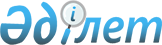 Об утверждении методики ежегодной оценки деятельности административных государственных служащих корпуса “Б” местных исполнительных органов Жалагашского района
					
			Утративший силу
			
			
		
					Постановление акимата Жалагашского района Кызылординской области от 22 мая 2015 года № 99. Зарегистрировано Департаментом юстиции Кызылординской области 17 июня 2015 года № 5016. Утратило силу постановлением акимата Жалагашского района Кызылординской области от 26 января 2016 года № 15
      Сноска. Утратило силу постановлением акимата Жалагашского района Кызылординской области от 26.01.2016 № 15 (вводится в действие со дня подписания).

      Сноска. Заголовок - в редакции постановления акимата Жалагашского района Кызылординской области от 10.09.2015 № 189 (вводится в действие со дня первого официального опубликования).

      В соответствии с Законом Республики Казахстан от 23 января 2001 года “О местном государственном управлении и самоуправлении в Республике Казахстан” и Указом Президента Республики Казахстан от 21 января 2000 года № 327 “Об утверждении Правил проведения ежегодной оценки деятельности и аттестации административных государственных служащих” акимат Жалагашского района ПОСТАНОВЛЯЕТ:

      1. Утвердить прилагаемую методику ежегодной оценки деятельности административных государственных служащих корпуса “Б” местных исполнительных органов Жалагашского района.

      Сноска. Пункт 1 - в редакции постановления акимата Жалагашского района Кызылординской области от 10.09.2015 № 189 (вводится в действие со дня первого официального опубликования).

      2. Контроль за исполнением настоящего постановления возложить на коммунальное государственное учреждение “Аппарат акима Жалагашского района” акимата Жалагашского района.

      3. Настоящее постановление вводится в действие со дня первого официального опубликования. Методика ежегодной оценки деятельности административных государственных служащих корпуса “Б” местных исполнительных органов Жалагашского района 1. Общие положения
      Сноска. Заголовок - в редакции постановления акимата Жалагашского района Кызылординской области от 10.09.2015 № 189 (вводится в действие со дня первого официального опубликования).

      1. “Настоящая Методика ежегодной оценки деятельности административных государственных служащих корпуса “Б” местных исполнительных органов Жалагашского района (далее - Методика) разработана в соответствии с приказом Председателя Агентства Республики Казахстан по делам государственной службы и противодействию коррупции от 29 декабря 2014 года № 86 “Об утверждении Типовой методики ежегодной оценки деятельности административных государственных служащих корпуса “Б” (зарегистрирован в Реестре государственной регистрации нормативных правовых актов за № 10130) и определяет методы ежегодной оценки деятельности административных государственных служащих корпуса “Б” местных исполнительных органов Жалагашского района (далее - служащие).

      Сноска. Пункт 1 - в редакции постановления акимата Жалагашского района Кызылординской области от 10.09.2015 № 189 (вводится в действие со дня первого официального опубликования).

      2. Ежегодная оценка деятельности служащих (далее - оценка) проводится для определения эффективности и качества их работы.

      3. Оценка проводится по истечении каждого года пребывания на административной государственной службе, не позднее трех месяцев со дня его наступления, но не ранее шести месяцев со дня занятия данной должности.

      4. Оценка служащего складывается из:

      1) оценки непосредственного руководителя служащего;

      2) круговой оценки (оценки подчиненных или коллег служащего);

      Непосредственным руководителем служащего является лицо, которому он подчиняется согласно своей должностной инструкции.

      Для руководителей районных исполнительных органов, финансируемых из местного бюджета района и акимов поселка, сельских округов оценка проводится акимом Жалагашского района либо по его уполномочию одним из его заместителей.

      5. По результатам оценки вырабатываются предложения по устранению недостатков в деятельности служащих, определяются направления их деятельности, требующие улучшения, вырабатываются предложения по карьерному продвижению и стажировке служащих.

      6. Получение служащим двух оценок “неудовлетворительно” в течение последних трех лет является основанием для проведения аттестации.

      При принятии решения о проведении аттестации не учитываются результаты оценки, которые являлись основанием для проведения предыдущей аттестации.

      7. Служащий, получивший оценку “неудовлетворительно”, не закрепляется наставником за лицами, впервые принятыми на административные государственные должности.

      8. Итоговая оценка служащего утверждается постоянно действующей Комиссией по оценке (далее - Комиссия), которая создается акимом Жалагашского района. 

      9. Комиссия состоит не менее, чем из трех членов, в том числе председателя.

      10. Результаты голосования определяются большинством голосов членов Комиссии.

      При равенстве голосов голос председателя комиссии является решающим. Председателем Комиссии является руководитель аппарата Жалагашского района. 

      Секретарем Комиссии является сотрудник службы управления персоналом (кадровой службы) государственного органа (далее - служба управления персоналом). Секретарь Комиссии не принимает участие в голосовании.

      В случае, если в состав Комиссии входит непосредственный руководитель служащего, в отношении которого проводится оценка, а также служащие, указанные в подпункте 2) пункта 4 настоящей Методики, они не принимают участия в голосовании и принятии решений по данному служащему. 2. Подготовка к проведению оценки
      11. Служба управления персоналом формирует график проведения оценки по согласованию с председателем Комиссии.

      Служба управления персоналом уведомляет служащего, подлежащего оценке, а также лиц, указанных в пункта 4 настоящей Методики, о проведении оценки не позднее одного месяца до проведения оценки и направляет им оценочные листы для заполнения. 3. Оценка непосредственного руководителя
      12. Непосредственный руководитель заполняет оценочный лист непосредственного руководителя по форме согласно приложению 1 к настоящей Методике в течение трех рабочих дней со дня его получения от службы управления персоналом, ознакамливает служащего с заполненным оценочным листом и направляет заполненный оценочный лист в службу управления персоналом в течение двух рабочих дней. 

      Ознакомление служащего с заполненным оценочным листом осуществляется в письменной или электронной форме.

      Отказ служащего от ознакомления не может служить препятствием для направления документов на заседание Комиссии. В этом случае работником службы управления персоналом и непосредственным руководителем служащего в произвольной форме составляется акт об отказе от ознакомления. 4. Круговая оценка
      13. Круговая оценка представляет собой оценки подчиненных служащего, а в случае отсутствия подчиненных - лиц, занимающих должности в структурном подразделении, в котором работает служащий (в случае их наличия). 

      Перечень таких лиц (не более трех) определяется службой управления персоналом не позднее одного месяца до проведения оценки, исходя из должностных обязанностей и служебных взаимодействий служащего.

      14. Лица, указанные в пункте 13 настоящей Методики, заполняют оценочный лист круговой по форме согласно приложению 2 к настоящей Методике. 

      15. Оценочные листы, заполненные лицами, указанными в пункте 13 настоящей Методики, направляются в службу управления персоналом в течение двух рабочих дней со дня их получения от службы управления персоналом.

      16. Служба управления персоналом осуществляет расчет средней оценки лиц, указанных в пункте 13 настоящей Методики.

      17. Оценка лицами, указанных в пункте 13 настоящей Методики, осуществляется анонимно.  5. Итоговая оценка служащего
      18. Итоговая оценка служащего вычисляется службой управления персоналом не позднее пяти рабочих дней до заседания Комиссии по следующей формуле: 

      a = b + c

      где a - итоговая оценка служащего, 

      b - оценка непосредственного руководителя, 

      c - средняя оценка лиц, указанных в пункте 13 настоящей Методики.

      19. Итоговая оценка выставляется по следующей шкале:

      менее 21 баллов - “неудовлетворительно”, 

      от 21 до 33 баллов -“удовлетворительно”, 

      выше 33 баллов - “эффективно”.  6. Рассмотрение результатов оценки Комиссией
      20. Служба управления персоналом обеспечивает проведение заседания Комиссии по рассмотрению результатов оценки в соответствии с графиком, согласованным с председателем Комиссии.

      Служба управления персоналом предоставляет на заседание Комиссии следующие документы: 

      1) заполненный оценочный лист непосредственного руководителя;

      заполненный лист круговой оценки;

      должностная инструкция служащего;

      4) проект протокола заседания Комиссии с указанием итоговой оценки по форме согласно приложению 3 настоящей Методики.

      21. Комиссия рассматривает результаты оценки и принимает одно из следующих решений: 

      1) утвердить результаты оценки; 

      2) пересмотреть результаты оценки. 

      В случае принятия решения о пересмотре результатов оценки Комиссия корректирует оценку с соответствующим пояснением в протоколе в следующих случаях:

      1) если эффективность деятельности служащего превышает результат оценки, при этом представляется документальное подтверждение результатов работы служащего;

      2) при допущении ошибки службой управления персоналом при расчете результата оценки служащего.

      При этом не допускается снижение оценки служащего.

      22. Служба управления персоналом ознакамливает служащего с результатами оценки в течение пяти рабочих дней со дня ее завершения.

      Ознакомление служащего с результатами оценки осуществляется в письменной или электронной форме.

      Отказ служащего от ознакомления не может служить препятствием для внесения результатов оценки в его послужной список. В этом случае работником службы управления персоналом в произвольной форме составляется акт об отказе от ознакомления.

      23. Документы, указанные в пункте 20 настоящей Методики, а также подписанный протокол заседания Комиссии хранятся в службе управления персоналом.  7. Обжалование результатов оценки
      24. Обжалование решения Комиссии служащим в уполномоченном органе по делам государственной службы и противодействию коррупции или его территориальном департаменте осуществляется в течение десяти рабочих дней со дня вынесения решения.

      25. Уполномоченный орган по делам государственной службы и противодействию коррупции или его территориальное департамент в течение десяти рабочих дней со дня поступления жалобы служащего осуществляет ее рассмотрение и в случаях обнаружения нарушений рекомендует государственному органу отменить решение Комиссии.

      26. Информация о принятом решении представляется государственным органом в течение двух недель в уполномоченный орган по делам государственной службы и противодействию коррупции или его территориальный департамент. 
      Сноска. Приложение 1 с изменениями, внесенным постановлением акимата Жалагашского района Кызылординской области от 10.09.2015 № 189 (вводится в действие со дня первого официального опубликования). Оценочный лист непосредственного руководителя
      Фамилия, имя, отчество оцениваемого служащего: ______________________________

      Должность оцениваемого служащего: ________________________________________
      Сноска. Приложение 2 с изменениями, внесенным постановлением акимата Жалагашского района Кызылординской области от 10.09.2015 № 189 (вводится в действие со дня первого официального опубликования).  Лист круговой оценки
      Фамилия, имя, отчество оцениваемого служащего:______________________________

      Должность оцениваемого служащего: ________________________________________
      Сноска. Приложение 3 с изменениями, внесенным постановлением акимата Жалагашского района Кызылординской области от 10.09.2015 № 189 (вводится в действие со дня первого официального опубликования). Протокол заседания Комиссии по оценке
      ________________________________________________________________________

      (наименование государственного органа)

       Заключение Комиссии:

      __________________________________________________________________________

      __________________________________________________________________________________________________________________________________________________________

      Проверено:

      Секретарь Комиссии: ______________________________ Дата: _________________

      (Фамилия, имя, отчество подпись)

      Председатель Комиссии: _____________________________ Дата: ________________

      (Фамилия, имя, отчество подпись)

      Член Комиссии: ____________________________________ Дата: ________________

      (Фамилия, имя, отчество подпись)


					© 2012. РГП на ПХВ «Институт законодательства и правовой информации Республики Казахстан» Министерства юстиции Республики Казахстан
				
      Аким Жалагашского района

Т. Дуйсебаев
Утверждена постановлением
акимата Жалагашского района
от 22 мая 2015 года № 99Приложение 1 к методике ежегодной оценкидеятельности административных государственныхслужащих корпуса “Б” местных исполнительныхорганов Жалагашского районаформа
№ 

 
Критерий

 
Критерий

 
Значение показателя 
Оценка (баллы)
1
Инициативность
Инициативность
от 2 до 5
2
Качество исполнения должностных обязанностей
Качество исполнения должностных обязанностей
от 2 до 8
3
Способность к сотрудничеству
Способность к сотрудничеству
от 2 до 5
4
Соблюдение служебной этики
Соблюдение служебной этики
от 2 до 5
 Итого (сумма всех оценок):
 Итого (сумма всех оценок):
 Итого (сумма всех оценок):
Ознакомлен(а): 

Служащий (Фамилия, имя, отчество) ____________________________

дата ________________________

подпись _____________________
Ознакомлен(а): 

Служащий (Фамилия, имя, отчество) ____________________________

дата ________________________

подпись _____________________
Ознакомлен(а): 

Служащий (Фамилия, имя, отчество) ____________________________

дата ________________________

подпись _____________________
Непосредственный руководитель (Фамилия, имя, отчество)

_____________________________________

дата _________________________________

подпись ______________________________
Непосредственный руководитель (Фамилия, имя, отчество)

_____________________________________

дата _________________________________

подпись ______________________________
Непосредственный руководитель (Фамилия, имя, отчество)

_____________________________________

дата _________________________________

подпись ______________________________
Непосредственный руководитель (Фамилия, имя, отчество)

_____________________________________

дата _________________________________

подпись ______________________________Приложение 2 к методике ежегодной оценкидеятельности административных государственныхслужащих корпуса “Б” местных исполнительныхорганов Жалагашского районаформа
№ 
Критерий
Значение показателя 
Оценка (баллы)
Подчиненный
Подчиненный
Подчиненный
1
Умение планировать работу
от 2 до 5
2
Умение мотивировать к работе
от 2 до 5
3
Соблюдение служебной этики
от 2 до 5
Итого (сумма всех оценок)
Коллега
Коллега
Коллега
1
Умение работать в команде
от 2 до 5
2
Соблюдение служебной этики
от 2 до 5
3
Качество исполнения должностных обязанностей
от 2 до 5
Итого (сумма всех оценок)Приложение 3 к методике ежегодной оценкидеятельности административных государственныхслужащих корпуса “Б” местных исполнительныхорганов Жалагашского районаформа
№ 
Фамилия, имя,отчество служащего
Оценка непосредственного руководителя
Круговая оценка
Итоговая оценка
1